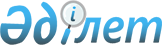 О создании Межведомственной комиссии по вопросам совершенствования гражданского законодательства
					
			Утративший силу
			
			
		
					Постановление Правительства Республики Казахстан от 3 августа 2004 года N 828. Утратило силу постановлением Правительства Республики Казахстан от 29 октября 2009 года N 1707

     Сноска. Утратило силу постановлением Правительства РК от 29.10.2009 N 1707.     В целях совершенствования гражданского законодательства Правительство Республики Казахстан постановляет: 

     1. Образовать Межведомственную комиссию по вопросам совершенствования гражданского законодательства (далее - Комиссия) в составе согласно приложению. 

     2. Утвердить прилагаемое Положение о Комиссии. 

     3. Настоящее постановление вступает в силу со дня подписания.      Исполняющий обязанности 

     Премьер-Министра 

     Республики Казахстан Приложение         

к постановлению Правительства 

Республики Казахстан    

от 3 августа 2004 года N 828  

Состав 

Межведомственной комиссии по вопросам 

совершенствования гражданского законодательства      Сноска. Состав с изменениями, внесенными постановлениями Правительства РК от 2 февраля 2005 г. N 89 ; от 23 мая 2005 г. N 493 ; от 25 ноября 2005 года N 1165 ; от 15 марта 2006 года N 172 ; от 7 сентября 2006 года N 846 ; от 20 марта 2007 года N 217 ; от 5 октября 2007 года N 905 ; от 07.04.2008 N 323 ; от 16.06.2008 N 587 ; от 24.12.2008 N 1248 ; от 15.05.2009 N 728 . Тусупбеков                - Министр юстиции Республики Казахстан, 

Рашид Толеутаевич           председатель 

  

Куставлетов               - вице-министр юстиции Республики 

Дулат Рашитович             Казахстан, заместитель председателя 

  

Жумагулов                 - директор Департамента законодательства 

Ерлан Аскерович             Министерства юстиции, секретарь члены Комиссии: Джолдасбаева              - депутат Сената Парламента Республики 

Нурлыгаим Чалдановна        Казахстан (по согласованию) Раимбеков                 - заместитель Председателя Агентства 

Каналбек Утжанович          Республики Казахстан по управлению 

                            земельными ресурсами Сулейменов                - директор научно-исследовательского 

Майдан Контуарович          института частного права Казахского 

                            гуманитарно-юридического университета 

                            (по согласованию) Стамкулов                 - член Конституционного Совета 

Убайдулла Мирзагалиевич     Республики Казахстан, 

                            кандидат юридических наук 

                            (по согласованию) Уакпаев Марат Султанович  - заведующий Отделом 

                            экспертизы Аппарата Сената 

                            Парламента Республики 

                            Казахстан, кандидат 

                            юридических наук 

                            (по согласованию) Даулеталин                - заместитель Руководителя Аппарата 

Сатыбалды Телагисович       Мажилиса Парламента 

                            Республики Казахстан (по согласованию) Курмангалиев              - руководитель аппарата фракции 

Асет Кабиевич               Народно-демократической партии 

                            "Hуp Отан" в Мажилисе Парламента 

                            Республики Казахстан (по 

                            согласованию) Нугманов                  - директор юридического 

Тимур Ерсаинович            департамента исполнительной 

                            дирекции объединения юридических лиц 

                            "Национальная экономическая палата 

                            Казахстана "Союз "Атамекен" 

                            (по согласованию)      Башимов Марат Советович   - член Экспертно- 

                            консультативного совета 

                            Комиссии по правам человека 

                            при Президенте Республики 

                            Казахстан (по согласованию)   

  

Касимов                   - исполняющий обязанности председателя 

Акылтай Ахмеджанович        коллегии по гражданским делам 

                            Верховного Суда Республики 

                            Казахстан (по согласованию) 

  

Садвакасова               - вице-министр охраны окружающей среды 

Элдана Макеновна            Республики Казахстан Таджияков                 - заместитель Председателя 

Бисенгали Шангалиевич       Национального Банка Алимжанов                 - начальник управления правового 

Султан Дастанбекович        мониторинга, прогнозирования 

                            последствий принимаемых нормативных 

                            правовых актов и антикоррупционной 

                            экспертизы товарищества с ограниченной 

                            ответственностью «Институт 

                            законодательства Республики Казахстан» 

                            (по согласованию) Джолдасбаева              - депутат Сената Парламента 

Нурлыгаим Чалдановна        Республики Казахстан (по согласованию) Уакпаев                   - заведующий отделом экспертизы 

Марат Султанович            Аппарата Сената Парламента Республики 

                            Казахстан (по согласованию) Кусаинов                  - вице-министр экономики и бюджетного 

Марат Апсеметович           планирования Республики Казахстан Турганов                  - вице-министр энергетики и минеральных 

Дюсембай Нурбаевич          ресурсов Республики Казахстан Укибаев                   - первый заместитель Командующего 

Ермек Елеуханович           Республиканской гвардией Республики 

                            Казахстан (по согласованию) Таджияков                 - заместитель Председателя Национального 

Бисенгали Шамгалиевич       Банка Республики Казахстан 

                            (по согласованию) 

  

Бекжанов                  - депутат Мажилиса Парламента 

Берик Айдарбекович          Республики Казахстан (по согласованию) Даленов                   - вице-министр финансов Республики 

Руслан Ербулатович          Казахстан Мамытбеков                - вице-министр индустрии и торговли 

Едил Куламкадырович         Республики Казахстан Мамырбаев                 - заместитель Генерального прокурора 

Рахимбек Нурмухаметович     Республики Казахстан (по согласованию) Джекебаев                 - заведующий кафедрой гражданско-правовых 

Чингиз Узыкенович           дисциплин Казахского гуманитарно- 

                            юридического университета, кандидата 

                            юридических наук (по согласованию) Мороз                     - доктор юридических наук, 

Светлана Павловна           профессора (по согласованию) Акимбекова                - кандидат юридических наук 

Сайда Аминовна              (по согласованию) Идрышева                  - кандидат юридических наук 

Сара Кимадиевна            (по согласованию) Кыстаубай                 - кандидат юридических наук, доцент 

Умирбай Сайынулы           (по согласованию) Нурымбетов                - вице-министр труда и социальной защиты 

Биржан Бидайбекович         населения Республики Казахстан Байжанов                  - первый заместитель директора службы 

Габит Жакипбаевич           внешней разведки Республики Казахстан 

                            «Сырбар» (по согласованию) Утверждено         

постановлением Правительства 

Республики Казахстан    

от 3 августа 2004 года N 828  

Положение 

о Межведомственной комиссии по вопросам 

совершенствования гражданского законодательства  

1. Общие положения      1. Межведомственная комиссия по вопросам совершенствования гражданского законодательства (далее - Комиссия) является консультативно-совещательным органом при Правительстве Республики Казахстан. 

     2. Комиссия в своей деятельности руководствуется Конституцией Республики Казахстан, законами Республики Казахстан, актами Президента и Правительства и иными нормативными правовыми актами Республики Казахстан, а также настоящим Положением.  

2. Задачи и права Комиссии      3. Основными задачами Комиссии являются: 

     1) анализ действующего гражданского законодательства; 

     2) рассмотрение предложений государственных органов по внесению необходимых изменений и дополнений в действующее законодательство и нормативные акты Республики Казахстан по вопросам совершенствования гражданского законодательства; 

     3) внесение на рассмотрение Правительства Республики Казахстан предложений по совершенствованию гражданского законодательства; 

     4) осуществление иных задач, относящихся к компетенции Комиссии. 

     4. В соответствии со своими задачами Комиссия имеет право: 

     1) взаимодействовать с центральными исполнительными и другими государственными органами и организациями; 

     2) вносить в Правительство Республики Казахстан предложения и рекомендации по вопросам совершенствования гражданского законодательства; 

     3) приглашать на заседания Комиссии и заслушивать представителей государственных органов и организаций (по согласованию) Республики Казахстан по вопросам, входящим в компетенцию Комиссии; 

     4) в установленном законодательством порядке запрашивать и получать от государственных и других организаций материалы, необходимые для реализации задач Комиссии; 

     5) организовывать временно и постоянно действующие экспертные и рабочие группы; 

     6) иные права, необходимые для осуществления возложенных на Комиссию задач.  

3. Организация деятельности Комиссии      5. Председатель Комиссии руководит ее деятельностью, председательствует на ее заседаниях, планирует ее работу, осуществляет общий контроль над реализацией ее решений. Во время отсутствия председателя его функции выполняет заместитель. 

     6. Рабочим органом Комиссии является Министерство юстиции Республики Казахстан. 

     7. Организацию работы, подготовку соответствующих документов, материалов и оформление протокола после заседания Комиссии осуществляет секретарь Комиссии. 

     Подготовка материалов к проведению заседания Комиссии осуществляется секретарем Комиссии, который не менее чем за 3 дня до заседания направляет их членам Комиссии. 

     8. Заседания Комиссии проводятся в четвертый понедельник месяца календарного года, при необходимости, и в иные дни, определяемые председателем Комиссии. Заседание Комиссии считается правомочным при участии не менее половины от общего числа членов Комиссии. <*> 

     Сноска. Пункт 8 в редакции - постановлением Правительства РК от 15 марта 2006 года N 172 . 

     9. Повестка дня заседаний, а также место и время их проведения определяются и уточняются председателем Комиссии по согласованию с членами Комиссии. 

     10. Решения Комиссии принимаются открытым голосованием и считаются принятыми, если за них подано большинство голосов от общего количества членов Комиссии, оформляются протоколом заседания Комиссии и носят рекомендательный характер. В случае равенства голосов принятым считается решение, за которое проголосовал председатель. 

     Члены Комиссии имеют право на особое мнение, которое, в случае его выражения, должно быть изложено в письменном виде и приложено к протоколу Комиссии. 

     11. Предложения Комиссии выносятся на рассмотрение Правительства Республики Казахстан от имени Комиссии председателем Комиссии по устному или письменному согласованию с не менее чем половиной состава Комиссии. 

     12. Для разработки необходимых материалов, относящихся к компетенции Комиссии, могут привлекаться организации, высшие учебные заведения, а также ученые и высококвалифицированные специалисты. 

     13. Комиссия прекращает свою деятельность на основании решения Правительства Республики Казахстан. 
					© 2012. РГП на ПХВ «Институт законодательства и правовой информации Республики Казахстан» Министерства юстиции Республики Казахстан
				